    Southern Georgian Bay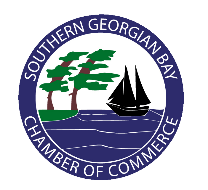 Chamber of CommerceTown of Midland - Town of Penetanguishene - Township of Tay - Township of TinyMEMBERSHIP APPLICATION FORMI hereby make application to the Southern Georgian Bay Chamber of Commerce and undertake to be governed by the present and future by-laws of the organization and agree to pay the annual fees as set forth in the schedule of fees for current membership, or as modified from time to time by the Board of Directors. My payment of said fee is enclosed.*You may qualify for prorated fees. Contact the Chamber prior to completing this sectionNOTE: Membership dues are deductible for income tax purposes as a business expense.Company Name:Address: (Mailing)                 (Physical)Telephone: 	Telephone: 	Telephone: 	Telephone: 	Toll Free: Toll Free: Toll Free: Toll Free: Toll Free: Fax: Fax: Fax: Email: Email: Email: Email: Email: Email: Website:   Website:   Website:   Website:   Website:   Website:   No. of Employees: No. of Employees: No. of Employees: Contact Name: Contact Name: Contact Name: Contact Name: Contact Name: First year business began: First year business began: First year business began: First year business began: Accounts Receivable Name: Accounts Receivable Name: Accounts Receivable Name: Accounts Receivable Name: Accounts Receivable Name: Accounts Receivable Name: Accounts Receivable Name: Accounts Receivable Name: Accounts Receivable Name: Email: Email: Email: Email: Email: Email: Telephone: Telephone: Telephone: Business awards, accomplishments: Business awards, accomplishments: Business awards, accomplishments: Business awards, accomplishments: Business awards, accomplishments: Business awards, accomplishments: Business awards, accomplishments: Business awards, accomplishments: Business awards, accomplishments: Company Description: Company Description: Company Description: Company Description: Company Description: Company Description: Company Description: Company Description: Company Description: Were you referred? Were you referred? Were you referred? Were you referred? Referral Company Name: Referral Company Name: Referral Company Name: Referral Company Name: Referral Company Name: I give permission to publish my email address with my business listing on the Chamber's website   I give permission to publish my email address with my business listing on the Chamber's website   I give permission to publish my email address with my business listing on the Chamber's website   I give permission to publish my email address with my business listing on the Chamber's website   I give permission to publish my email address with my business listing on the Chamber's website   I give permission to publish my email address with my business listing on the Chamber's website   I give permission to publish my email address with my business listing on the Chamber's website   I give permission to publish my email address with my business listing on the Chamber's website   YES   NOI would like a Southern Georgian Bay Chamber of Commerce window decal for my business   I would like a Southern Georgian Bay Chamber of Commerce window decal for my business   I would like a Southern Georgian Bay Chamber of Commerce window decal for my business   I would like a Southern Georgian Bay Chamber of Commerce window decal for my business   I would like a Southern Georgian Bay Chamber of Commerce window decal for my business   I would like a Southern Georgian Bay Chamber of Commerce window decal for my business   I would like a Southern Georgian Bay Chamber of Commerce window decal for my business   I would like a Southern Georgian Bay Chamber of Commerce window decal for my business   YES   NOI give permission to receive electronic communicationI give permission to receive electronic communicationI give permission to receive electronic communicationI give permission to receive electronic communicationI give permission to receive electronic communicationI give permission to receive electronic communicationI give permission to receive electronic communicationI give permission to receive electronic communicationYES   NOMethod of Payment:   Method of Payment:    Cash     Cheque     Visa     MasterCard     Debit     E-Transfer Cash     Cheque     Visa     MasterCard     Debit     E-Transfer Cash     Cheque     Visa     MasterCard     Debit     E-Transfer Cash     Cheque     Visa     MasterCard     Debit     E-Transfer Cash     Cheque     Visa     MasterCard     Debit     E-Transfer Cash     Cheque     Visa     MasterCard     Debit     E-Transfer Cash     Cheque     Visa     MasterCard     Debit     E-TransferCard #: Card #: Card #: Card #: Card #: Card #: Card #: Expiry Date:Expiry Date:Name on Card: Name on Card: Name on Card: Name on Card: Name on Card: Name on Card: Name on Card: Name on Card: Name on Card: Signature: Signature: Signature: Signature: Signature: Signature: Signature: Date: Date: OFFICE USE ONLY                             OFFICE USE ONLY                             Membership Fee:HST 13%:Total: